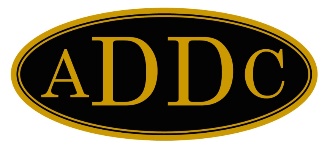 March 2023To: 	ADDC MembershipHappy March Everyone!  This is Desk and Derrick Awareness Month.  Now is an excellent time to promote your club and the Association.  There are several ways to promote Desk and Derrick - have a Membership Drive during March, contact your local city office and have your Mayor declare your meeting date as” Desk and Derrick Day”, invite friends and colleagues to your meeting or possibly get in touch with prior members and ask them to attend your club meeting.  You never know who might become a member, if you do not ask!  Contact your local newspaper and have your club meeting information posted in the paper. Please share the fact that an individual does not have to be employed in the oil and gas, or allied industries to become a member of Desk and Derrick.  Anyone who is interested in our industry is welcomed to become a member.As regions “gear up” to hold their regional meetings, all registration information can be found on the ADDC website. You can also attend other region meetings than your own region meeting. It is a great way to meet other members and participate in their seminars, field trips, etc.The Desk and Derrick Educational Trust is now accepting applications for Scholarships to assist with the cost of tuition and books.  You may find the criteria that must be meet for consideration by going to www.theeducationaltrust.org.  Club Presidents – please be sure that your membership renewals are sent into ADO as soon as possible.  Each club that does not have their 2023 dues in prior to the Regional Meeting, will not be in good standing and will not be able to vote on matters before the Meeting.As always, if you have any questions, please do not hesitate to contact me or any member of the ADDC Board.  This Association belongs to all of us and we are all in this together.  We all need to move in a forward direction to accomplish our goals for the year, by working side by side.The Rules Chairman, Angie Duplessis, provided a March letter and region meeting report, and it is uploaded to the ADDC website. There were no proposed amendments submitted to the Rules Committee by the February deadline.  If you have any questions, you may contact Angie at angdupless@aol.com or myself.“It’s okay to admit what you don’t know. It’s okay to ask for help. And it’s more than okay to listen to the people you lead – in fact, it’s essential.” —Mary Barra, CEO of General MotorsGreater Knowledge ~ Greater ServiceBarbara Pappas